Employment Application: Wastewater OperatorApplicant InformationEducationReferencesPlease list three professional references.Previous EmploymentMilitary ServiceDisclaimer and SignatureI certify that my answers are true and complete to the best of my knowledge. If this application leads to employment, I understand that false or misleading information in my application or interview may result in my release.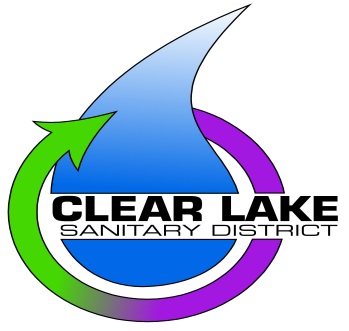 Clear Lake Sanitary DistrictP.O. Box 282Clear Lake, IA 50428641-357-2019Full Name:Date:LastFirstM.I.Address:Street AddressApartment/Unit #CityStateZIP CodePhone:EmailDate Available:Social Security No.:Are you authorized to work in the U.S.?YESNOHigh School:Address:From:To:Did you graduate?YESNODiploma::College:Address:From:To:Did you graduate?YESNODegree:Other:Address:From:To:Did you graduate?YESNODegree:Full Name:Relationship:Company:Phone:Address:Full Name:Relationship:Company:Phone:Address:Address:Full Name:Relationship:Company:Phone:Address:Company:Phone:Address:Supervisor:Job Title:Responsibilities:From:To:Reason for Leaving:May we contact your previous supervisor for a reference?YESNOCompany:Phone:Address:Supervisor:Job Title:Responsibilities:From:To:Reason for Leaving:May we contact your previous supervisor for a reference?YESNOCompany:Phone:Address:Supervisor:Job Title:Responsibilities:From:To:Reason for Leaving:May we contact your previous supervisor for a reference?YESNONOCertificationDo you possess an Iowa Grade I Wastewater Operator Certificate?CertificationDo you possess an Iowa Grade I Wastewater Operator Certificate?CertificationDo you possess an Iowa Grade I Wastewater Operator Certificate?                   YES                                    YES                        NOCertificate No.:Certificate No.:Certificate No.:Branch:From:To:Rank at Discharge:Type of Discharge:If other than honorable, explain:Signature:Date: